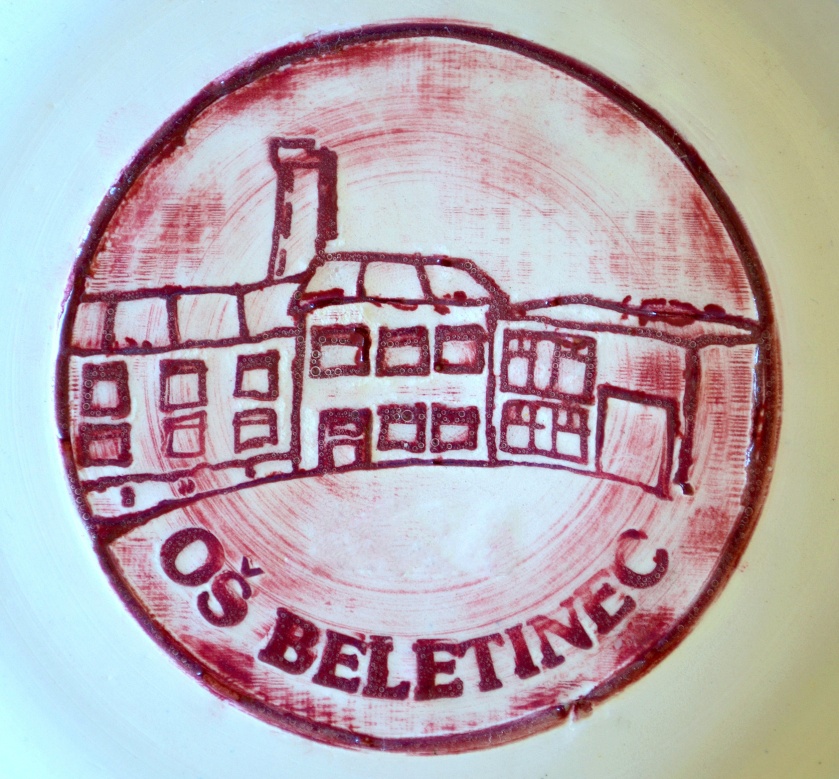 PROCEDURA O IZDAVANJU IOBRAČUNAVANJU PUTNIH NALOGABeletinec, 31.10.2019.OSNOVNA ŠKOLA BELETINECStjepana Radića 442214 Sveti IlijaKLASA: 602-02/19-01/17URBROJ: 2186-113-01-19-2Beletinec, 31.listopada 2019.Na temelju članka 7. Zakona o fiskalnoj odgovornosti (Narodne novine, br. 111/18) i članka 7. Uredbe o predaji Izjave o fiskalnoj odgovornosti (Narodne novine, br. 78/11, 106/12, 130/13, 19/15 i 119/15) i čl. 108 Statuta OŠ Beletinec ravnateljica Osnovne škole Beletinec donosiPROCEDURU O IZDAVANJU I OBRAČUNAVANJU PUTNIH NALOGAOvim aktom propisuju se procedura o izdavanju i obračunavanju putnih naloga u Osnovnoj školi Beletinec.Izraz koji se koristi u ovoj Proceduri za osobe u muškom rodu, upotrijebljeni su neutralno i odnose se na muške i ženske osobe.Postupak izdavanja naloga za službeni put, obračun i isplata u školi provodi se po sljedećoj proceduri:Ova procedura izdavanja Naloga za službeni put i njihov obračun stupa na snagu danom donošenja,  a bit će objavljena na oglasnoj ploči i web stranici škole.Ravnateljica:    Nataša FadigaAKTIVNOSTOPIS AKTIVNOSTIIZVRŠENJEIZVRŠENJEPOPRATNI DOKUMENTIAKTIVNOSTOPIS AKTIVNOSTIODGOVORNOSTROKPOPRATNI DOKUMENTIUsmeni zahtjev/prijedlog zaposlenika za odlazak na službeno putovanje- Iskazuje zahtjev za službeni put i prilažu poziv i Plan i program puta/stručnog usavršavanjaZaposlenici školeTijekom godinePoziv/prijavnica i program puta/stručnog usavršavanja, odnosno izvanučioničke nastave i sl.Razmatranje prijedloga/zahtjeva za službeni put- Daje prijedlog za službeni put za potrebe obavljanja poslova u interesu škole- Daje prijedlog za stručno usavršavanje iz kataloga MZOS,a AZOO ili koja provode županijska stručna vijeća, te za druga usavršavanja organizirana od strane stručnih udruga- Odobrava plan i program izvan učioničke nastave i škole u prirodi- Provjerava je li prijedlog/zahtjev opravdan i  u skladu s financijskim planom/proračunom- Ukoliko je u skladu izdaje nalog za službeno putovanje i način korištenja prijevoznog sredstvaRavnatelj školeTijekom godineOtvaranje putnog naloga- Izdaje nalog za službeni put, dodjeljuje mu se broj i upisuje ga u Knjigu naloga- Isplaćuje akontaciju gotovinom ili na račun (za putovanja koja traju 3 ili više dana)- Odobrava akontaciju za službeni put za putovanja  koja traju  3 ili više danaRavnatelj školeTajnik/Računovođa  1 dan prije putovanjaPoziv i Plan programa puta/stručnog usavršavanjaIzvješće o službenom putu- Popunjava dijelove Naloga za službeni put (datum i vrijeme polaska na službeni put, datum i vrijeme dolaska sa službenog puta, početno i završno stanje brojila (u km) te marku i registarski broj vozila ako je koristio osobni automobil)- Prilaže dokumentaciju potrebnu za obračun troškova putovanja (pr. putne karte za osobu, karte za prijevoz trajektom (za osobu i vozilo), račun za cestarinu, račun za tunelarinu, parkiranje, račun za smještaj, račune za ostale izdatke – rezervaciju sjedala, aerodromska taksa, prijevoz prtljage ako se posebno naplaćuje)- Sastavlja pisano izvješće o rezultatima službenog putovanja- Sve to ovjerava svojim potpisom  - Prosljeđuje obračunati putni nalog s prilozima uz zahtjev za isplatu u računovodstvo školeZaposlenik  škole koji je bio na službenom putu3 dana od dana povratka s putaObračun Naloga za službeno putovanje i Izvješće o službenom putuObračun naloga za službeno putovanje- Obračunava troškove službenog puta prema važećim propisima, provedbenim propisima donesenim na temelju zakonskih odredbi te odredbama Kolektivnih ugovora- Dostavlja obračunati nalog zaposleniku na potpis kao podnositelju računa službenog puta- U slučaju isplaćene akontacije koja je viša od obračuna potražuje od zaposlenika povrat više isplaćenog novca- Obračunati nalog daje na potpis ravnateljici školeRačunovođa3 danaPutni nalog sa dokumentacijomOdobrenje za isplatu putnog naloga- Ravnatelj škole provjerava obračunati putni nalog i svojim potpisom dozvoljava po navedenom nalogu isplatu, prosljeđuje obračunati nalog u računovodstvo na likvidaturu, kontrolu i isplatuRavnatelj škole3 dana Putni nalog sa dokumentacijomKontrola putnih naloga i isplata- Provodi formalnu i matematičku kontrolu obračunatog naloga i vjerodostojnosti priložene dokumentacije- Isplaćuje putni nalog na tekući račun zaposlenikaRačunovođaDo zadnjeg u mjesecu za protekli mjesecPutni nalog sa dokumentacijomEvidencija isplate- Evidentira isplatu u računovodstvenom sustavuRačunovođa3-5 dana po dobivenoj potvrdi o isplati